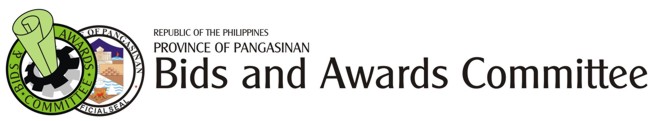 2nd Floor Malong Bldg. Capitol Compound, Lingayen, Pangasinan
Tel. No. (075)542-6918
website: www.pangasinan.gov.ph
email: ebmendoza57@yahoo.comBidded Infrastracture ProjectsFor the Month of September 2012Prepared by:                                                                                                              Submitted by:                        ALEJANDRE V. POL                                                                                                    EDWIN B. MENDOZA                        BAC TWG                                                                                                                    BAC SECRETARIATNo.Name of ProjectEnd-UserSource of FundBidding DateABCBid AmountWinning Bidder001Construction of Propagation Area with Irrigation/Drainage Canal and Potting ShedProvincial Nursery, Tebag, Sta. Barbara, PangasinanGrant-DOE Projects09/07/2012P  951,000.00P  949,874.72ZOTA TRADING & CONSTRUCTIONTOTAL - - - - - - - -P  951,000.00P  949,874.72